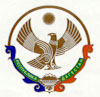 РЕСПУБЛИКА ДАГЕСТАНМУНИЦИПАЛЬНОЕ КАЗЕННОЕ ОБРАЗОВАТЕЛЬНОЕ УЧРЕЖДЕНИЕ  «ДУБРИМАХИНСКАЯ  СРЕДНЯЯ ОБЩЕОБРАЗОВАТЕЛЬНАЯ ШКОЛА»МУНИЦИПАЛЬНОГО  ОБРАЗОВАНИЯ  «АКУШИНСКИЙ  РАЙОН»         368295 с. Дубримахи				    	                                телефон: 8 928 050 60 46         Республика Дагестан		  				                 ИНН 0502005228         Акушинский  район                                                                                                    e-mail:  dubrisosh@mail.ru                                  Приказ  №117г   от 22.05.2020г.                                                             по МКОУ «Дубримахинская СОШ»                                 «О признании результатов промежуточной аттестации за 9 класс результатами государственной итоговой аттестации по образовательной программе сренего общего образования и выдачи аттестатов об среднем общем образовании»В соответствии с частью 5 статьи 59 Федерального закона от 29 декабря 2012 г. № 273-ФЗ «Об образовании в Российской Федерации» (Собрание законодательства Российской Федерации, 2012, № 53, ст. 7598; 2019, 
№ 30, ст. 4134), подпунктами 4.2.25 и 4.2.26 Положения о Министерстве просвещения Российской Федерации, утвержденного постановлением Правительства Российской Федерации от 28 июля 2018 г. № 884 (Собрание законодательства Российской Федерации, 2018, № 32, ст. 5343; 2019, № 51, ст. 7631), подпунктами 5.2.7 и 5.2.8 Положения о Федеральной службе по надзору в сфере образования и науки, утвержденного постановлением Правительства Российской Федерации от 28 июля 2018 г. № 885 (Собрание законодательства Российской Федерации, 2018, № 32, ст. 5344; 2019, № 51, ст. 7643) и пунктом 2 постановления Правительства Российской Федерации от ___ №___ «Об особенностях проведения государственной итоговой аттестации по образовательным программам основного общего и среднего общего образования и вступительных испытаний при приеме 
на обучение по программам бакалавриата и программам специалитета в 2020 году», а также в целях обеспечения санитарно-эпидемиологического благополучия на территории Российской Федерации и предотвращения распространения новой коронавирусной инфекции (COVID-19) на основании Рекомендаций Федеральной службы по надзору в сфере образования и науки и Министерства просвещения Российской Федерации и письма №242 управления образования и спорта администрации МО «Акушинский район» от 20мая 2020 года  ПРИКАЗЫВАЮ:1. Признать результаты промежуточной аттестации 11 класса результатами ГИА-11 и основанием для выдачи аттестатов об среднем общем образовании, путем выставления по всем учебным предметам учебного плана, изучавшимся в 10-11 классах, итоговых отметок, которые определяются как среднее арифметическое полугодовых отметок за 10-11 класс.   В соответствии с данным приказом аттестат об среднем общем образовании и приложение к нему получат выпускники 11 класса , имеющие итоговые отметки не ниже «удовлетворительно» по всем учебным предметам учебного плана и результат «зачет» за итоговое сочинение по литературе. Аттестат с отличием выдается выпускникам, имеющим итоговые отметки  «отлично» по всем учебным предметам учебного плана и результат «зачет» за итоговое сочинение по литературе.Директор школы:_______________/Ибрагимов М.О./                                                                              М.п.